The public is requested to fill out a "Speaker Card" to address the Board on any item of the agenda prior to the Board taking action on an item.  Comments from the public on Agenda items will be heard only when the respective item is being considered. Comments from the public on other matters not appearing on the Agenda that is within the Board's subject matter jurisdiction will be heard during the Public Comment period.  Public comment is limited to 2 minutes per speaker, unless waived by the presiding officer of the Board. As a covered entity under Title II of the Americans with Disabilities Act, the City of Los Angeles does not discriminate on the basis of disability and upon request, will provide reasonable accommodation to ensure equal access to its programs, services, and activities.  Sign language interpreters, assistive listening devices, or other auxiliary aids and/or services may be provided upon request. Reports and other committee reference materials may be seen on our website under each committee's meeting agenda. Agendas are posted publicly in the window of SO Public Library, 14245 Moorpark St.. Printed copies of Board and committee agendas can be obtained by sending a written public records request after the document has been published to PO Box 5721, Sherman Oaks 91413. A check for $1 plus 10 cents per page plus 49 cents postage made out to the City of Los Angeles must be included with the request. If additional payment is required, you will be notified. AGENDA1. Call to order - Jill Banks Barad, President2. Approval of Executive Committee Minutes of March 29, 20163. Public comment on non-agenda items4. President’s Report                      A. Appointment of Committee Chairs                      B. Agenda and Action items for June 13 Board meeting                           C. SONC Board Retreat, Saturday, June 25, 8:45 a.m. – 1:00 p.m. SO Hospital                   5. Committee Reports                         A. 1st Vice President – Committee Chairs meeting                             B. Outreach Committee- Raphael Morozov, Chair                              1). Report on SONC Movies “ Under the Stars”                     C.  Land Use Committee- Ron Ziff, Chair                                1). Report of Planning Department re Horace Heidt Estates apartment building                               2). Next LUC meeting Agenda, June 16                                   Westfield Fashion Square: Proposal for changes                     D. Green and Beautification -Carolyn Casavan, Chair                           Action Item                     E. Animal Welfare Committee- Debbie Kozin, Chair                          Possible Action Item           6.   Treasurer’s Report/Finance Committee –Tom Capps, Treasurer A.  Action item: To fund up to $400 to purchase office supplies to create two "Event Kits" for use by board and committee members at offsite events and other outreach activities. (See Attached Itemized list of supplies)B. Action Item: To Fund  $47.88 to reimburse Carolyn Casavan for purchases made at Armstrong Nursery for planting material used at the Big Sunday Event on 05/??/2016. (See Attached Invoice).C. Action Item: To fund $1,125 for a Neighborhood Purposes Grant to LARPBO Animal Training, a 501C(3) for providing dog training to thirty-three (33) SHERMAN OAKS residents only who adopt from the East Valley Animal Shelter.  Public Benefit is to prevent adopted animals from being returned to shelter and then euthanized. (See attached detail letter from SONC Animal Welfare Chair).D. Action Item: To fund the remaining balance of Sherman Oaks Council funds at the end of the 2015-16 Fiscal year to the 2016 Neighborhood Council Budget Advocates, NC  Congress, or EmpowerLA awards. See attached "Draft" Board Support Resolution).Action Item: Fund up to $200 for blinds for dance room at VN/SO Park.           7.   Announcements from the Executive Committee on items within SONC’s Jurisdiction                      A.  VANC Meeting, Thursday, June 9, SO Hospital, 6:30 p.m.           8.   AdjournmentOfficers:Jill Banks Barad, Pres., Res. 6Ron Ziff, 1st Vice Pres. Bus 6Jeff Hartsough,  2nd VP, CI-2 Tom Capps, Treas., Res. 2 Louis Schillace, Secy., Bus 2 Board Members:Vacant, Res.1Levon  Baronian, Bus.1Kristin  Sales, CI-1Howard Katchen, Res. 3Raphael Morozov, Bus.3 Richard Marciniak, CI-3Lisa Petrus, Res. 4Sue Steinberg, Bus. 4Sidonia Lax, CI-4
Candace Liceaga, Res-5Avo Babian, Bus-5Sherry Revord, CI-5Melissa Menard, CI-6Jay Beeber,  Res. 7Neal Roden, Bus-7Jeffrey Kalban, CI-7CALIFORNIASHERMAN OAKS NEIGHBORHOOD COUNCILP O Box 5721Sherman Oaks, CA 91413(818) 503-2399www.shermanoaksnc.orgOfficers:Jill Banks Barad, Pres., Res. 6Ron Ziff, 1st Vice Pres. Bus 6Jeff Hartsough,  2nd VP, CI-2 Tom Capps, Treas., Res. 2 Louis Schillace, Secy., Bus 2 Board Members:Vacant, Res.1Levon  Baronian, Bus.1Kristin  Sales, CI-1Howard Katchen, Res. 3Raphael Morozov, Bus.3 Richard Marciniak, CI-3Lisa Petrus, Res. 4Sue Steinberg, Bus. 4Sidonia Lax, CI-4
Candace Liceaga, Res-5Avo Babian, Bus-5Sherry Revord, CI-5Melissa Menard, CI-6Jay Beeber,  Res. 7Neal Roden, Bus-7Jeffrey Kalban, CI-7Sherman Oaks Neighborhood Council EXECUTIVE COMMITTEE MEETINGMonday, June 6, 2016Sherman Oaks Public library14245 Moorpark St.6:30 p.m.SHERMAN OAKS NEIGHBORHOOD COUNCILP O Box 5721Sherman Oaks, CA 91413(818) 503-2399www.shermanoaksnc.org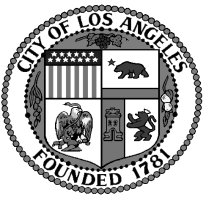 